Park Street Elementary School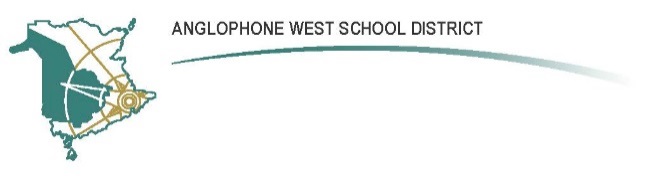 FrederictonParent School Support Committee MinutesSeptember 29th, 2021Park Street School LibraryCall to Order:6:35pmApproval of the Agenda:Approved by consensus.Added After School Program (Basketball Court), Roll of PSSC, Crossing GuardsApproval of the Minutes from Previous Meeting:Minutes stand as previously approved. Introduction of PSSC members led by Mr. Meesters New Business:New Roles for 2021-2022 Chair – Anthea PlummerVice Chair – CatherineNotes – Joanne EmbeltonPrincipal’s Update:COVID Response – update on the new process in schools and from schools should a positive case occur at PSS.Fresh Grade Connect Communication Model new model- no cost.  Updated by 90% of staff now.  Few left to get working.Funding allocation – previously Fresh Grade.  Ideas for next meeting.Truth and Reconciliation Day – review on the activities planned for the day.SIP next meeting – outlined the basic 3 goals but will have full SIP update next week.  PSSC members asked for copies to be emailed out along with supporting documentation.Other Business:Home And School – Sonya Ward After School Programs – Basketball Nets and Older Children (Discussion).  Contact City after hours or come into the schoolSchool Performance Report – Provincial Web Links for Assessments will be sent to PSSC Members.Policies – Link to the EECD and ASD-W  - will be sent to PSSC MembersGeneral Roll – Roles sent and next meeting Mr. Meesters will guide through the PPT on PSSC.Crossing Guards – questions brought up regarding lack of crossing guards at specific locations.  City police are in charge of crossing guards.Future Meeting DatesOctober 20November 10January 12Apr. 6May 18Adjournment:7:30 pm                                        Anthea Plummer 					September 29, 2021    PSSC Acting Chair			            Date                Catherine Haines					September 29, 2021                                        PSSC Acting Secretary				DatePSSC Members Present:Tessa Walsh (Yes)Josette Turbide (Yes)Catherine Haines(yes)Matt Stainforth (Yes)Anthea Plummer (Yes)Mel Langille (Yes)Joanne Embellton (Yes) Regrets:Justin Weis, Sonya WardSchool/DEC Representation Present: NORien Meesters, PrincipalRegrets: